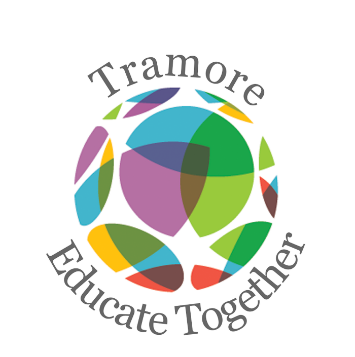 Tramore Educate Together National SchoolSecond Class Booklist 2020-2021Please purchase the following:	Figure it Out 2nd Class 				(CJ Fallon) Grammar 2 Pupil Book				(Jollyphonics) New Wave Mental Maths 2 				(CJ Fallon)Just Handwriting Second Class (Precursive)	(educate.ie)			8 x 88 page copy2 x Sum Copy 88 pages 	1 x A4 Plastic Folder	Tin whistle Scale D	2 x glue sticks, 2 x whiteboard markers 	Pencils, colouring pencils and pencil cases. Please label the front cover of all his/her books and copies.   _____________________________________________________________________________________________________Arts, stationery and additional money to be paid to school 	Pupil Personal 24-hour Insurance						€  7.00	Book Rental Scheme: 	(Includes graded readers)							€ 15.00 	Photocopying									€ 15.00	Arts & Crafts Materials 							€ 20.00	Membership of Educate Together						€ 15.00	Homework School Diary 							€   4.00________________________________________________________________________________________________________Total Cost                                              					           		€ 76.00We are in the process of setting up online payments for our school and we will share our Aladdin epayments details with you in September.  